Консультация для родителей8 марта - Международный женский день.История возникновения праздника 8 марта.Наверное, многие из вас не знают историю праздника, который мы так рьяно и ежегодно отмечаем 8 марта. А начиналось все так. Уже в древнем Риме существовал женский день, который отмечали матроны. В этот день матроны - свободно рожденные женщины, состоящие в браке, получали от своих мужей подарки, были окружены любовью и вниманием. Рабыни тоже получали подарки. И кроме этого, хозяйка дома, позволяла невольницам в этот день отдыхать. Облаченные в лучшие одежды, с благоухающими венками на головах, римлянки приходили в храм богини Весты - хранительницы домашнего очага. Прошло немало времени. Женщины решили изменить свою жизнь, бороться за равноправие с мужчинами. 8 Марта 1857 года текстильщицы Нью-Йорка прошли маршем по улицам города, протестуя против низких заработков и плохих условий труда. В 1908 году уже их внучки требовали в этот день запрета детского труда, улучшения условий на фабриках и предоставления женщинам права голоса. На следующий год социалистическая партия Америки провозгласила последнее воскресенье февраля Национальным женским днем. В 1910 году в Копенгагене на Международной конференции женщин Клара Цеткин предложила ежегодно отмечать Международный женский день 8 Марта – в память о давних нью-йоркских событиях. В России же этот день празднуется с 1913 года, и очень прижился, хотя некоторые страны и не считают его праздником. Кстати, и нерабочим днем он является не во всех странах. Больше всех все-таки повезло римлянкам: замечательный день Любви, Красоты, Весны, посвященный женщинам, является у них праздничным много веков. Пожалуй, стоит подсчитать, сколько таких дней задолжали мужчины россиянкам. А сколько подарков мы не дополучили!Примите наши поздравленьяВ международный женский день!Пусть будет ваше настроениеВсегда цветущим, как сирень,Пусть будет жизнь прекрасна ваша,И дети счастливы всегда,Пусть дом ваш будет полной чашей!Удачи, счастья и добра!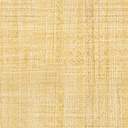 